Practice:  Stresses and FaultsComplete the table below based on the images provided.Fault Image:Label FOOT & HANGING walls if appropriateMotion:  Vertical or HorizontalCaused by This Stress TypeOccurs at This Plate Boundary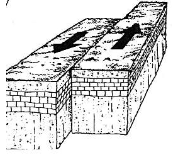 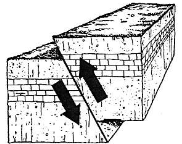 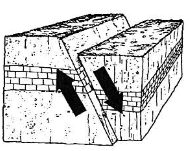 HONORS ONLYHONORS ONLY